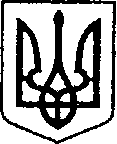                                                              УКРАЇНА                         	ЧЕРНІГІВСЬКА ОБЛАСТЬ	ПРОЕКТ     Н І Ж И Н С Ь К А    М І С Ь К А    Р А Д А    31 сесія VIII скликання                                    Р І Ш Е Н Н Я	від 20 червня 2023 р.     	           м. Ніжин	                            № 99-31/2023Відповідно до статей 25, 26, 42, 59, 73 Закону України “Про місцеве самоврядування в Україні”, Земельного кодексу України, Закону України «Про землеустрій», Регламенту Ніжинської міської ради Чернігівської області, затвердженого рішенням Ніжинської міської ради Чернігівської області VIII скликання від 27 листопада 2020 року № 3-2/2020 (зі змінами), керуючись рішенням  Ніжинської міської ради «Про затвердження Порядку оформлення земельної ділянки для будівництва окремого вхідного вузла на першому поверсі житлового багатоквартирного будинку» № 28-72/2020 від 29 квітня  2020р., на виконання рішення виконавчого комітету Ніжинської міської ради «Про встановлення меморіалу мешканцям Ніжинської міської територіальної громади, що загинули у війні з російськими окупантами на розі вулиць Гоголя та Станіслава Прощенка у м. Ніжині» № 170 від 11 травня 2023р., враховуючи службову записку начальника містобудування та архітектури виконавчого комітету від 02.05.2023р. №10-21/39, службові записки Управління комунального майна та земельних відносин від 03.05.2023р. № 360; від 04.05.2023р. №362, від 23.05.2023р. № 445; від 23.05.2023р. № 446, від 17.05.2023р. № 412;  від 13.06.2023р. № 494, службову записку Комунального підприємства «Виробниче управління комунального господарства» від 16.05.23р. № 604/03-03, службову записку Комунального підприємства «Керуюча компанія «Північна» від 17.05.23р. №125, розглянувши заяви фізичних та юридичних осіб, міська рада вирішила:             					          1. Погодити технічну документацію із землеустрою щодо поділу земельної ділянки Ніжинської міської ради, загальною площею 0,3084 га, кадастровий номер 7410400000:02:004:0029, для будівництва та обслуговування багатоквартирного житлового будинку,  яка знаходиться  за адресою: Чернігівська обл., м. Ніжин, вул. Прощенка Станіслава,15В, шляхом виокремлення земельних ділянок  для будівництва окремих вхідних вузлів на першому поверсі до квартир № 19 та № 21 по  вул. Прощенка Станіслава,15В в  м. Ніжині,  на три окремі земельні ділянки:			 1.1. -  земельна ділянка площею 0,3070 га, за адресою:  вул. Прощенка Станіслава, 15В, м. Ніжин, кадастровий номер 7410400000:02:004:0048;           1.2. -  земельна ділянка  площею 0,0007  га,  за  адресою: вул. Прощенка Станіслава, 15В, м. Ніжин, кадастровий номер 7410400000:02:004:0049;           1.3. -  земельна ділянка площею 0,0007 га, за адресою:  вул. Прощенка Станіслава, 15В, м. Ніжин, кадастровий номер 7410400000:02:004:0032.              2. Затвердити проект землеустрою щодо відведення земельної ділянки Ніжинської міської ради за адресою: Чернігівська обл., м. Ніжин,                            провул.  Базовий,  кадастровий  номер 7410400000:06:002:0033,  площею 0,1700 га, для розміщення та експлуатації основних, підсобних і допоміжних будівель та споруд будівельних організацій та підприємств та  здійснити реєстрацію земельної ділянки за Ніжинською міською радою відповідно до Закону України «Про державну реєстрацію речових прав на нерухоме майно та їх обтяжень». 																																          Обмеження у використанні земельної ділянки площею 0,1700 га  встановлені у формі санітарно-захисної зони навколо об’єкта.           3. Надати дозвіл Управлінню комунального майна та земельних відносин  Ніжинської міської ради на виготовлення проекту землеустрою щодо відведення земельної ділянки на розі вулиць Гоголя та Прощенка Станіслава в м. Ніжині, орієнтовною площею 0,3400 га, для будівництва та обслуговування об’єктів рекреаційного призначення (розміщення «Скверу Героїв»).4. Надати дозвіл Управлінню комунального майна та земельних відносин  Ніжинської міської ради на виготовлення технічної документації із землеустрою щодо поділу земельної ділянки Ніжинської міської ради загальною площею 3,8343 га,  за адресою: Чернігівська обл., м. Ніжин,                   вул. Незалежності, 21, к.1,2,3,4,5, вул. Об’їжджа, 116, к.1,2,3,4,5,6, кадастровий номер 7410400000:04:022:0041, для будівництва та обслуговування багатоквартирного житлового будинку, шляхом виокремлення земельної ділянки під багатоквартирним будинком за адресою: м. Ніжин,                вул. Незалежності, 21 к.3 на дві земельні ділянки.4.1. - земельна ділянка орієнтовною площею 3,4387 га, за адресою:                 м. Ніжин, вул. Незалежності, 21, к.1,2,4,5, вул. Об’їжджа, 116, к.1,2,3,4,5,6;                       	4.2. - земельна ділянка орієнтовною площею 0,3956 га, за адресою:                  м. Ніжин, вул. Незалежності, 21, к.3.	 							4.3. Укласти трьохсторонній договір на виготовлення технічної документації із землеустрою щодо поділу земельної ділянки Ніжинської міської ради загальною площею 3,8343 га,  за адресою: Чернігівська обл.,                    м. Ніжин, вул. Незалежності, 21, к.1,2,3,4,5, вул. Об’їжджа, 116, к.1,2,3,4,5,6, кадастровий номер 7410400000:04:022:0041, для будівництва та обслуговування багатоквартирного житлового будинку, на дві земельні ділянки, орієнтовною площею 3,4387 га  та  0,3956 га відповідно до заяви заявника.5. Надати дозвіл Управлінню комунального майна та земельних відносин  Ніжинської міської ради на виготовлення проекту землеустрою щодо відведення земельної ділянки за адресою: м. Ніжин,                                         вул. Об’їжджа, 120 а, орієнтовною площею 0,1000 га, для будівництва та обслуговування будівель закладів комунального обслуговування (для розміщення сміттєприймального пункту).6. Надати дозвіл Управлінню комунального майна та земельних відносин  Ніжинської міської ради на виготовлення проекту землеустрою щодо відведення земельної ділянки за адресою: м. Ніжин,                                         вул. Покровська, 11а, орієнтовною площею 0,0400 га, для будівництва та обслуговування будівель закладів комунального обслуговування (для розміщення сміттєприймального пункту).7. Надати дозвіл Управлінню комунального майна та земельних відносин  Ніжинської міської ради на виготовлення проекту землеустрою щодо відведення земельної ділянки за адресою: м. Ніжин,                                         вул. Шевченка, 16 б, орієнтовною площею 0,0300 га, для будівництва та обслуговування будівель закладів комунального обслуговування (для розміщення сміттєприймального пункту).8. Надати дозвіл Управлінню комунального майна та земельних відносин  Ніжинської міської ради на виготовлення проекту землеустрою щодо відведення земельної ділянки за адресою: м. Ніжин,                                         вул. Шевченка, 124 в, орієнтовною площею 0,0250 га, для будівництва та обслуговування будівель закладів комунального обслуговування (для розміщення сміттєприймального пункту).9. Надати дозвіл Управлінню комунального майна та земельних відносин  Ніжинської міської ради на виготовлення проекту землеустрою щодо відведення земельної ділянки за адресою: м. Ніжин,                                         вул. Прилуцька, 89 а, орієнтовною площею 0,4500 га, для будівництва та обслуговування будівель закладів комунального обслуговування (для розміщення сміттєприймального пункту). 10. Припинити договір суперфіцію від 17 травня 2021 року, укладений між Ніжинською міською радою та фізичною особою Мамедовою Людмилою Володимирівною на підставі п.4 рішення Ніжинської міської ради «Про надання дозволу на виготовлення технічної документації із землеустрою, внесення зміни в рішення міської ради, погодження технічної документації щодо поділу земельної ділянки» № 50-8/2021 від 30 березня 2021 р. (номер запису про інше речове право: 42693429) з метою будівництва окремого вхідного вузла на першому поверсі до квартири № 24 по вул. Шевченка, 92А          в  м. Ніжині, площею 0,0007 га, кадастровий  номер: 7410400000:04:022:0317, для будівництва та обслуговування багатоквартирного житлового будинку, за адресою: Чернігівська обл., м. Ніжин, вул. Шевченка, 92А у зв’язку з закінченням терміну його дії.   10.1.  На підставі ст.126¹ Земельного кодексу України, враховуючи переважне право суперфіціарія на укладання договору суперфіцію на новий строк, поновити договір суперфіцію земельної ділянки  фізичній особі Мамедовій Людмилі Володимирівні строком на 1 (один) рік з метою будівництва окремого вхідного вузла на першому поверсі до                          квартири № 24 по вул. Шевченка, 92А  в  м. Ніжині, площею                                       0,0007 га, кадастровий номер: 7410400000:04:022:0317, для будівництва та обслуговування багатоквартирного житлового будинку, за адресою: Чернігівська обл., м. Ніжин, вул. Шевченка, 92А шляхом укладання договору суперфіцію на новий строк.				                  10.2.  Встановити плату за користування земельною ділянкою площею 0,0007 га, на підставі договору суперфіцію з метою будівництва окремого вхідного вузла на першому поверсі до квартири № 24 по вул. Шевченка, 92А в м. Ніжині, площею 0,0007 га, кадастровий номер: 7410400000:04:022:0317  на рівні трьох відсотків від нормативної грошової оцінки земельної ділянки за один рік.     10.3. Фізичній особі Мамедовій Людмилі Володимирівні  зареєструвати договір суперфіцію земельної ділянки з метою будівництва окремого вхідного вузла на першому поверсі до квартири № 24 по вул. Шевченка, 92А в м. Ніжині, площею 0,0007 га, кадастровий номер: 7410400000:04:022:0317 для будівництва та обслуговування багатоквартирного житлового будинку за адресою: Чернігівська обл.,                       м. Ніжин, вул. Шевченка, 92А відповідно до Закону України «Про державну реєстрацію речових прав на нерухоме майно та їх обтяжень».  11. Припинити договір суперфіцію від 10 червня 2021 року, укладений між Ніжинською міською радою та фізичною особою Копицею Олексієм Григоровичем на підставі п.1 рішення Ніжинської міської ради «Про надання дозволу на заключення договору суперфіцію» № 36-10/2021 від 03 червня 2021 р. (номер запису про інше речове право: 42565660) з метою будівництва окремого вхідного вузла на першому поверсі до квартири № 20                                 по вул. Овдіївська, 1 в м. Ніжині, площею 0,0007 га, кадастровий                                  номер: 7410400000:03:009:0168, для будівництва та обслуговування багатоквартирного житлового будинку, за адресою: Чернігівська обл.,                             м. Ніжин, вул. Овдіївська, 1  в зв’язку з закінченням терміну його дії.   11.1.  На підставі ст.126¹ Земельного кодексу України, враховуючи переважне право суперфіціарія на укладання договору суперфіцію на новий строк, поновити договір суперфіцію земельної ділянки  фізичній особі Копиці Олексію Григоровичу строком на 5 (п’ять) років з метою будівництва окремого вхідного вузла на першому поверсі до квартири №20 по                            вул. Овдіївська, 1  в  м. Ніжині, площею  0,0007 га, кадастровий номер: 7410400000:03:009:0168, для будівництва та обслуговування багатоквартирного житлового будинку, за адресою: Чернігівська обл.,                        м. Ніжин, вул. Овдіївська, 1 шляхом укладання договору суперфіцію на новий строк.				                  11.2.  Встановити плату за користування земельною ділянкою площею 0,0007 га, на підставі договору суперфіцію з метою будівництва окремого вхідного вузла на першому поверсі до квартири № 20 по вул. Овдіївська, 1 в                       м. Ніжині, площею 0,0007 га, кадастровий номер: 7410400000:03:009:0168  на рівні трьох відсотків від нормативної грошової оцінки земельної ділянки за один рік.     11.3. Фізичній особі  Копиці Олексію Григоровичу зареєструвати договір суперфіцію земельної ділянки з метою будівництва окремого вхідного вузла на першому поверсі до квартири № 20  по вул. Овдіївська, 1 в м. Ніжині, площею 0,0007 га, кадастровий номер: 7410400000:03:009:0168 для будівництва та обслуговування багатоквартирного житлового будинку за адресою: Чернігівська обл., м. Ніжин, вул. Овдіївська, 1 відповідно до Закону України «Про державну реєстрацію речових прав на нерухоме майно та їх обтяжень».            12. Погодити технічну документацію із землеустрою щодо поділу земельної ділянки Ніжинської міської ради, загальною площею 0,1923 га, кадастровий номер 7410400000:04:002:0209, для будівництва та обслуговування багатоквартирного житлового будинку,  яка знаходиться  за адресою: Чернігівська обл., м. Ніжин, вул. Покровська, 4, шляхом виокремлення земельної ділянки  для будівництва окремого вхідного вузла на першому поверсі до квартири № 2  по  вул. Покровська, 4  в  м. Ніжині,  на дві окремі земельні ділянки:			 12.1. - земельна ділянка площею 0,1910 га, за адресою: вул. Покровська, 4,  м. Ніжин, кадастровий номер 7410400000:04:002:0021;           12.2. - земельна ділянка  площею 0,0013  га,  за  адресою:                                вул. Покровська, 4,  м. Ніжин, кадастровий номер 7410400000:04:002:0020.                   13. Затвердити проект землеустрою щодо відведення земельної ділянки за адресою: Чернігівська обл., м. Ніжин, вул. Шевченка,  кадастровий  номер 7410400000:04:022:0063,  площею 0,0333 га, для будівництва та обслуговування будівель торгівлі  та  здійснити реєстрацію земельної ділянки за Ніжинською міською радою відповідно до Закону України «Про державну реєстрацію речових прав на нерухоме майно та їх обтяжень».          Обмеження у використанні земельної ділянки площею 0,0191 га  встановлені у формі охоронної зони навколо (уздовж) об’єкта енергетичної системи.      Обмеження у використанні земельної ділянки площею 0,0216 га  встановлені у формі охоронної зони навколо інженерних комунікацій.                  14. Затвердити проект землеустрою щодо відведення земельної ділянки площею 1,4444 га, за адресою: Чернігівська обл., м. Ніжин, вул.  Миколи Лисенка,  кадастровий  номер 7423383200:05:001:0338, для будівництва та обслуговування будівель закладів комунального обслуговування (розміщення кладовища).         Обмеження у використанні земельної ділянки площею 1,4444 га  встановлені у формі санітарно-захисної зони навколо об’єкта.          14.1. Передати в постійне користування Комунальному підприємству «Виробниче управління комунального господарства» земельну ділянку площею 1,4444 га, за адресою: Чернігівська обл., м. Ніжин, вул.  Миколи Лисенка,  кадастровий  номер 7423383200:05:001:0338, для будівництва та обслуговування будівель закладів комунального обслуговування (розміщення кладовища).           14.2. Комунальному підприємству «Виробниче управління комунального господарства» зареєструвати право постійного користування відповідно до Закону України «Про державну реєстрацію речових прав на нерухоме майно та їх обтяжень».           15. Передати в постійне користування Комунальному підприємству «Керуюча компанія «Північна» Ніжинської міської ради Чернігівської області земельну ділянку площею 0,0400 га,  за адресою: Чернігівська обл., м. Ніжин, вул.  2-а Лінія,  кадастровий номер 7410400000:01:026:0031, для будівництва та обслуговування інших будівель громадської забудови, на якій знаходиться найпростіше укриття (бомбосховище).           15.1. Комунальному підприємству «Керуюча компанія «Північна» Ніжинської міської ради Чернігівської області зареєструвати право постійного користування відповідно до Закону України «Про державну реєстрацію речових прав на нерухоме майно та їх обтяжень».          16. Надати дозвіл Управлінню комунального майна та земельних відносин  Ніжинської міської ради на виготовлення проекту землеустрою щодо відведення земельної ділянки земельної ділянки за адресою: Чернігівська обл., Ніжинський район, с. Кунашівка, вул. Незалежності, 7, орієнтовною площею  1,5000 га, для будівництва та обслуговування будівель закладів освіти (розміщення Кунашівського закладу загальної середньої освіти I ступеня).          17. Надати дозвіл Управлінню комунального майна та земельних відносин  Ніжинської міської ради на виготовлення проекту землеустрою щодо відведення земельної ділянки орієнтовною площею  0,7500 га за адресою: Чернігівська обл., м. Ніжин, вул. Кармелюка, 13а, для будівництва та обслуговування адміністративних будинків, офісних будівель компаній, які займаються підприємницькою діяльністю, пов’язаною з отриманням прибутку, на якій розміщене нерухоме майно, що належить Ніжинській міській територіальній громаді  відповідно до витягу з Державного реєстру речових прав, номер відомостей про речове право: 50135201 від 24.04.2023р.            18.  Припинити договір суперфіцію від 11.08.2021 року, укладений між Ніжинською міською радою та фізичною особою Рощиною Ольгою Михайлівною на підставі п.4 рішення Ніжинської міської ради «Про надання  дозволу на заключення договору суперфіцію» № 37-11/2021 від 01 липня 2021р.  (номер запису про інше речове право: 43598949) з метою будівництва окремого вхідного вузла на першому поверсі до квартири № 31 по  вул. Прощенка Станіслава, 15а  в  м. Ніжині, площею 0,0007 га, кадастровий номер: 7410400000:02:004:0133, для будівництва і обслуговування багатоквартирного житлового будинку, за адресою: м. Ніжин, вул.  Прощенка Станіслава,15а  у зв’язку з закінченням терміну його дії, введенням в експлуатацію та реєстрацією права власності  вхідного вузла.         18.1.  Надати у користування на умовах оренди строком на 10 (десять) років фізичній особі Рощиній Ользі Михайлівні земельну ділянку площею 0,0007 га, кадастровий номер 7410400000:02:004:0133, для будівництва і обслуговування багатоквартирного житлового будинку, для розміщення  окремого вхідного вузла на першому поверсі до нежитлового приміщення              № 31 за адресою: Чернігівська обл., м.Ніжин, вул. Прощенка Станіслава, 15а, що належить їй на праві власності відповідно до договору купівлі-продажу квартири від 02.07.2020 року № 1186 (номер запису про  право власності: 37131257).                                    18.2. Встановити орендну плату за земельну ділянку площею 0,0007 га, кадастровий номер 7410400000:02:004:0133, для будівництва і обслуговування багатоквартирного житлового будинку, для розміщення  окремого вхідного вузла на першому поверсі до нежитлового приміщення № 31 за адресою: Чернігівська обл., м. Ніжин, вул. Прощенка Станіслава, 15а  на рівні трьох відсотків від нормативної грошової оцінки земельної ділянки за один рік.         18.3. Фізичній особі Рощиній Ользі Михайлівні заключити договір оренди земельної ділянки площею 0,0007 га, кадастровий номер 7410400000:02:004:0133 для розміщення  окремого вхідного вузла на першому поверсі до нежитлового приміщення № 31 за адресою: Чернігівська обл.,                  м. Ніжин, вул. Прощенка Станіслава, 15а.          18.4. Фізичній особі Рощиній Ользі Михайлівні зареєструвати договір оренди земельної ділянки площею 0,0007 га, кадастровий номер 7410400000:02:004:0133, для розміщення  окремого вхідного вузла на першому поверсі до нежитлового приміщення № 31 за адресою: Чернігівська обл., м. Ніжин, вул. Прощенка Станіслава, 15а відповідно до Закону України «Про державну реєстрацію речових прав на нерухоме майно та їх обтяжень».         19. Надати дозвіл Управлінню комунального майна та земельних відносин  Ніжинської міської ради на виготовлення проекту землеустрою щодо відведення земельної ділянки орієнтовною площею 0,6000 га за адресою: Чернігівська обл., м. Ніжин, вул. Космонавтів, для будівництва та обслуговування багатоквартирного житлового будинку.         20. Надати дозвіл Управлінню комунального майна та земельних відносин  Ніжинської міської ради на виготовлення проекту землеустрою щодо відведення земельної ділянки орієнтовною площею 0,1000 га за  адресою: Чернігівська обл., м. Ніжин, вул. Широкомагерська, 25, для будівництва та обслуговування будівель торгівлі.          21.   Начальнику Управління комунального майна та земельних відносин  Онокало І.А.  забезпечити  оприлюднення даного рішення на офіційному сайті Ніжинської міської ради протягом п’яти робочих днів з дня його прийняття.           22. Організацію виконання даного рішення покласти на першого заступника міського голови з питань діяльності виконавчих органів ради Вовченка Ф.І. та  Управління комунального майна та земельних відносин Ніжинської міської ради (Онокало І.А.).           23.  Контроль за виконанням даного рішення покласти на постійну комісію міської ради з питань регулювання земельних відносин, архітектури, будівництва та охорони навколишнього середовища (голова комісії Глотко В.В.).          Міський голова            		                               Олександр  КОДОЛАПро погодження технічної  документації щодо поділу земельної ділянки, затвердження проекту землеустрою, надання дозволу на виготовлення проекту землеустрою, надання дозволу на поділ земельної ділянки, припинення договору суперфіцію, поновлення договору суперфіцію, надання в оренду земельної ділянки